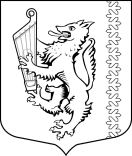 АДМИНИСТРАЦИЯ МУНИЦИПАЛЬНОГО ОБРАЗОВАНИЯ«РОЩИНСКОЕ ГОРОДСКОЕ ПОСЕЛЕНИЕ»ВЫБОРГСКОГО РАЙОНА ЛЕНИНГРАДСКОЙ ОБЛАСТИП О С Т А Н О В Л Е Н И Еот  06.10.2022г.                                                                                                                № 842Об утверждении норматива стоимости 1 кв. м общей площади жилья на 4-й квартал 2022 года на территории муниципального образования «Рощинское городское поселение»Выборгского района Ленинградской областидля расчета размера субсидийРуководствуясь распоряжением комитета по строительству Ленинградской области от 13.03.2020 года №79 «О мерах по обеспечению осуществления полномочий комитета по строительству Ленинградской области по расчету размера субсидий и социальных выплат, предоставляемых на строительство (приобретение) жилья за счет средств областного бюджета Ленинградской области в рамках реализации на территории Ленинградской области мероприятий государственных программ Российской Федерации «Обеспечение доступным и комфортным жильем и коммунальными услугами граждан Российской Федерации» и «Комплексное развитие сельских территорий», а также мероприятий государственных программ Ленинградской области «Формирование городской среды и обеспечение качественным жильем граждан на территории Ленинградской области» и «Комплексное развитие сельских территорий Ленинградской области», в соответствии с приказом Министерства строительства и жилищно-коммунального хозяйства Российской Федерации от 20.09.2022 N773/пр «О показателях средней рыночной стоимости одного квадратного метра общей площади жилого помещения по субъектам Российской Федерации на IV квартал 2022 года», администрация МО «Рощинское городское поселение»                                               П О С Т А Н О В Л Я Е Т:Утвердить норматив стоимости одного квадратного метра общей площади жилья на 4-й квартал 2022 года на территории муниципального образования «Рощинское городское поселение» Выборгского района Ленинградской области для расчета размера субсидий – 112 564,70  руб. (сто двенадцать тысяч пятьсот шестьдесят четыре рубля 70 копеек) согласно Приложению №1.Данное постановление опубликовать в официальном органе печати.Контроль за исполнением данного постановления оставляю за собой.Глава администрации                                                                                    М.Г. СвидинскийПриложение 1к постановлению администрацииМО «Рощинское городское поселение»№ 842 от 06.10.2022 г.Расчёт норматива стоимости одного квадратного метра общей площади жилья на территории МО «Рощинское городское поселение» Выборгского района Ленинградской области на 4 квартал 2022 годаДля определения норматива стоимости одного квадратного метра общей площади жилья на территории МО «Рощинское городское поселение» расчет осуществлялся по следующим показателям:Ст_стат – 130 307 руб./1 кв.м. - по данным Выборгского районного отдела государственной статистики (средние цены на рынке жилья в Ленинградской области);Ст_кред –  113 812 руб./1 кв.м - по сведениям от:-  агентства недвижимости «Русский фонд недвижимости» - 109 180 руб./1 кв.м-  сайт недвижимости: 118 443 руб./1 кв.м(109 180 + 118 443):2= 227 623:2 = 113 812 руб./1 кв. мСт_строй – 100 000 руб./1 кв.м:- По сведениям от застройщика ООО «ВикингСтройИнвест» средняя стоимость 1 кв.м  – 100 000 руб./1 кв.мСт_дог  – Среднее значение стоимости одного квадратного метра общей площади жилья Ср_ квм =;0,92 – коэффициент, учитывающий долю затрат покупателя, направленную на оплату услуг риелторов, нотариусов, кредитных организаций (банков) и других затрат. N – количество показателей, используемых при расчете. Ср_квм = (113 812х0,92+130 307 +100 000):3=111 671,33 руб./1 кв.м Расчет средней рыночной стоимости одного квадратного метра общей площади жилья на расчетный квартал с учетом индексов-дефляторовСр_квм = Ср_квм х К_дефл; СТ квм = 111 671,33х 100,8%= 112 564,70 руб/1 квмРекомендуемый коэффициент дефлятор на 4-ий квартал 2022 года составляет 100,8%.